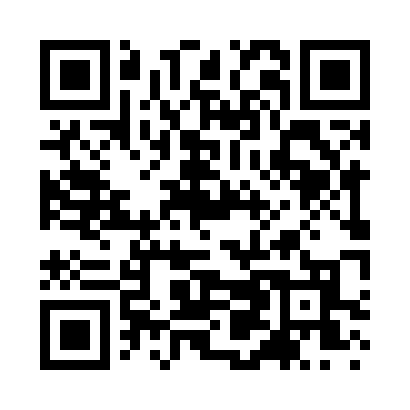 Prayer times for Avoca Park, Ohio, USAMon 1 Jul 2024 - Wed 31 Jul 2024High Latitude Method: Angle Based RulePrayer Calculation Method: Islamic Society of North AmericaAsar Calculation Method: ShafiPrayer times provided by https://www.salahtimes.comDateDayFajrSunriseDhuhrAsrMaghribIsha1Mon4:416:151:415:389:0710:422Tue4:416:161:425:389:0710:413Wed4:426:161:425:389:0710:414Thu4:436:171:425:389:0710:415Fri4:446:171:425:389:0710:406Sat4:446:181:425:399:0610:407Sun4:456:191:425:399:0610:398Mon4:466:191:435:399:0610:399Tue4:476:201:435:399:0510:3810Wed4:486:211:435:399:0510:3711Thu4:496:211:435:399:0410:3712Fri4:506:221:435:399:0410:3613Sat4:516:231:435:399:0310:3514Sun4:526:231:435:399:0310:3415Mon4:536:241:435:399:0210:3416Tue4:546:251:445:399:0210:3317Wed4:556:261:445:399:0110:3218Thu4:566:261:445:399:0110:3119Fri4:576:271:445:399:0010:3020Sat4:586:281:445:388:5910:2921Sun4:596:291:445:388:5810:2822Mon5:016:301:445:388:5810:2723Tue5:026:311:445:388:5710:2524Wed5:036:311:445:388:5610:2425Thu5:046:321:445:388:5510:2326Fri5:056:331:445:378:5410:2227Sat5:076:341:445:378:5310:2128Sun5:086:351:445:378:5210:1929Mon5:096:361:445:378:5210:1830Tue5:106:371:445:368:5110:1731Wed5:116:371:445:368:5010:15